PHÒNG GDĐT HUYỆN THANH TRÌ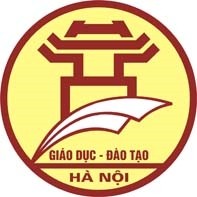 THCS VẠN PHÚCCỘNG HÒA XÃ HỘI CHỦ NGHĨA VIỆT NAMĐộc lập - Tự do - Hạnh phúc===oOo===Thanh Trì, ngày 6 tháng 3 năm 2023LỊCH CÔNG TÁC TUẦNTừ ngày 6/3/2023 đến ngày 11/3/2023HIỆU TRƯỞNGĐặng Thị ThảoBuổiGiờHọ và tênNội dung công việcĐịa điểmLãnh đạo / Người phối hợpThứ Hai 6/3Thứ Hai 6/3Thứ Hai 6/3Thứ Hai 6/3Thứ Hai 6/3Thứ Hai 6/3    S:07:30Đặng Thị Thảo - Hiệu trưởngSinh hoạt dưới cờ    S:11:00Đặng Thị Thảo - Hiệu trưởngHọp HĐSP C:14:00Đặng Thị Thảo - Hiệu trưởngLàm việc tại trường    S:07:30Phạm Thị Đức Hạnh – Phó Hiệu trưởngSinh hoạt dưới cờ    S:11:00Phạm Thị Đức Hạnh – Phó Hiệu trưởngHọp HĐSP C:14:00Phạm Thị Đức Hạnh – Phó Hiệu trưởngLàm việc tại trườngThứ Ba 7/3Thứ Ba 7/3Thứ Ba 7/3Thứ Ba 7/3Thứ Ba 7/3Thứ Ba 7/3S:07:30Đặng Thị Thảo - Hiệu trưởngLàm việc tại trườngC:14:00Đặng Thị Thảo - Hiệu trưởngLàm việc tại trườngS:07:30Phạm Thị Đức Hạnh – Phó Hiệu trưởngLàm việc tại trườngC:14:00Phạm Thị Đức Hạnh – Phó Hiệu trưởngTrực và làm việc tại trườngThứ Tư 8/3Thứ Tư 8/3Thứ Tư 8/3Thứ Tư 8/3Thứ Tư 8/3Thứ Tư 8/3S:07:30Đặng Thị Thảo - Hiệu trưởngLàm việc tại trườngC:14:00Đặng Thị Thảo - Hiệu trưởngLàm việc tại trườngS:08:00Phạm Thị Đức Hạnh – Phó Hiệu trưởngDự chuyên đề Tiếng Anh tại THCS Liên NinhC:14:00Phạm Thị Đức Hạnh – Phó Hiệu trưởngLàm việc tại trườngThứ Năm 9/3Thứ Năm 9/3Thứ Năm 9/3Thứ Năm 9/3Thứ Năm 9/3Thứ Năm 9/3    S:08:00Đặng Thị Thảo - Hiệu trưởngNgày hội STEM cấp huyệnC:14:00Đặng Thị Thảo - Hiệu trưởngBồi dưỡng HSNK k678 BuổiGiờHọ và tênNội dung công việcĐịa điểmLãnh đạo / Người phối hợp    S:08:00Phạm Thị Đức Hạnh- Phó Hiệu trưởngNgày hội STEM cấp huyệnC:14:00Phạm Thị Đức Hạnh- Phó Hiệu trưởngBồi dưỡng HSNK k678 Thứ Sáu 3/3Thứ Sáu 3/3Thứ Sáu 3/3Thứ Sáu 3/3Thứ Sáu 3/3Thứ Sáu 3/3S:07:30Đặng Thị Thảo - Hiệu trưởngLàm việc tại trườngC:14:00Đặng Thị Thảo - Hiệu trưởngTrực và làm việc tại trường S:07:30Phạm Thị Đức Hạnh – Phó Hiệu trưởngLàm việc tại trườngC:14:00Phạm Thị Đức Hạnh – Phó Hiệu trưởngTrực và làm việc tại trường Thứ Bảy 4/3Thứ Bảy 4/3Thứ Bảy 4/3Thứ Bảy 4/3Thứ Bảy 4/3Thứ Bảy 4/3S:07:30Đặng Thị Thảo - Hiệu trưởng  Làm việc tại trườngC:14:00Đặng Thị Thảo - Hiệu trưởngBồi dưỡng HSNK khối 6,7,8S:07:30Phạm Thị Đức Hạnh – Phó Hiệu trưởngLàm việc tại trườngC:14:00Phạm Thị Đức Hạnh – Phó Hiệu trưởngBồi dưỡng HSNK khối 6,7,8